Supplementary File – for Online Publication Only 	Closing the phosphorus cycle in a food system: insights from a modelling exercise
H.R.J. van Kernebeek1, S.J. Oosting1, M.K. van Ittersum2, R. Ripoll Bosch1, and I.J.M. de Boer11 Animal Production Systems group, Wageningen University & Research, PO Box 338, 6700 AH, Wageningen, the Netherlands
2 Plant Production Systems group, Wageningen University & Research, PO Box 430, 6700 AK, Wageningen, the NetherlandsCorresponding author: Heleen van Kernebeek. E-mail: Heleen.vankernebeek@wur.nlAnimal JournalSupplementary Material S1 Available crop products for humans, cows and pigsCrop products available in this study, and an overview of whether or not products are edible or restricted for humans, cows and pigs Note: n.c. = not consumed, we did not allow this product to be consumed; n.r. = not restricted, this product could be consumed without dietary restriction, restr = restriced, consumption of this product was restricted; 1Van Kernebeek et al. (2016); 2Section Animal production system in Supplementary Material S4.Supplementary Material S2. Waste of crop and animal products along the chainWaste of crops and crop products are provided in Table S1. In addition, during animal processing we assumed 6% waste of meat and 2% waste of milk (Gustavsson et al., 2011). Moreover, during human consumption we assumed 15% waste of meat and 8% waste of milk (Gustavsson et al., 2011).Table S1 Post-harvest waste (%) of crop products during various steps in the food and feed chainNote: based on Remmelink et al. (2012) and Gustavsson et al. (2011)Supplementary Material S3 Crop fertilisationTotal amount of P required per ha for each crop rotation was computed from the P content of all crops in that rotation and assumed unavoidable losses through leaching and run-off (Eq. 1) (Table S2). Wheat and maize stubble, potato haulms, sugar beet leaves and bean straw were not included, as we assumed that these parts of the crops stayed behind on the field as a source of P for the subsequent crop. Eq. 1Where TRi,l is the total requirement of P per ha (in kg ha-1), for crop rotation (i) on land type (l), based on the sum of all harvested products (j) from that rotation, including main and co-products (Supplementary Material S1); Y is the fresh matter yield of a harvested product (ton ha-1) (Online resource I in Van Kernebeek et al., (2016)), DM is the dry matter content of a harvested product (Online Source I in Van Kernebeek et al., (2016)), Pcont is the nutrient content of a harvested product (kg ton-1 DM) (PDV, 2011), and UL is the unavoidable P loss (kg ha-1) through leaching and run-off, which was assumed 2.2 kg P ha-1 on all soil types and crop rotations (Rijksoverheid, 2014).    Total amount of P required per ha for each crop rotation was provided by variable sources according to Eq. 2. For all recycled and organic fertiliser sources we assumed a P fertiliser replacement value relative to mineral fertiliser of 100% (De Haan and Van Geel, 2013, Severin et al., 2014). Eq. 2Where TRi,l is the total fertiliser requirement of P for crop rotation (i) and soil type (l) (kg ha-1), MFi,l is the amount of P from mineral fertiliser (triple superphosphate) (kg ha-1). Mani,l,a,b is the volume of applied manure (ton DM) of manure type (b) produced in animal production system type (a). Manure types (b) differed in their nutrient concentrations. ManConca,b is the P concentration in manure (kg ton-1 DM) per manure type and animal production system type, VCRi,l,j is the amount of variable crop residue (ton DM) (j) left for crop rotation (i) on soil type (l). Nutrcontj, is the P content (kg ton-1 DM) in variable crop residue (j), Crpi,l,k is the volume of crop product (k) returned back to the land (ton DM ha-1), Nutrcontk is the P content of crop product (k) returned back to the land. HumanexcProcWateri,l  is the amount of P (kg ha-1) from recycled human excreta and industrial processing water. WasteAnimali,l is the amount of P (kg ha-1) from recycled waste of ASF, and Animalmeali,l  is the amount of P (kg ha-1) from recycled animal meal. We did not allow fertilisation of grassland by crop residues or crop products returned back to the land. 
Table S2 Total requirement (TR) of phosphorus (P) by crop rotation and soil type (kg ha-1)aG=grass, M=silage maize, W= wheat, O= oilseed, B=beans, P = potato, S = sugar beet. Supplementary Material S4 Dietary requirements and intake restrictions of animalsDietary requirements of each production unit (PU) regarding energy and protein intake, digestibility, structure and intake restrictions are described in detail in Van Kernebeek et al. (2016). In addition to these feed restrictions, we also accounted for feed restrictions for products that resulted from feed processing (Table S3).Table S3 Feed restrictions per cow and pig production unit (PU) for products that resulted from feed processingSupplementary Material S5 Phosphorus retention in animalsP retention per animal PU was fixed, and was computed from P concentrations in body tissue and milk (Groenestein et al., 2008, RVO, 2010), and production data (Van Kernebeek et al., 2016) (Supplementary Table S4). P retention in body tissue per cowPU included retention in replaced dairy cow, surplus calves, and deceased replacement calves. Retention in human non-edible products was computed as ‘retention in body tissue minus retention in meat’. Retention in milk for human consumption was computed as ‘retention in raw milk minus retention in milk for replacement calves’.Table S4 Production of meat and milk per pig and cow production unit (PU) per year, phosphorus (P) retention in body tissue, meat, milk, and human non-edible products, and P content of meat and milkNote: FPCM = Fat and protein corrected milk.  aSee Online resources III and VI in Van Kernebeek et al. (2016) for herd composition and meat and milk production per animal PU, bP contents of meat were taken from RIVM (2013). P content of milk for human consumption was computed  from production (kg) and P retention. P content of our milk for human consumption was comparable with the content of full fat milk as presented by the Dutch Food Composition Table NEVO (RIVM, 2013) (i.e. 1.02 g P kg-1). Supplementary Material S6 Nutrient balances in crop processingTo assure nutrient balances in crop processes that involved separation of harvested crop into multiple crop products, we compared the nutrient content (kg of P and N per ton DM) of each harvested crop before processing (PDV, 2011) with the nutrient content of the sum of output products (including wastes), which we computed from nutrient content per ton dry matter (PDV, 2011) and output/input ratios (Van Kernebeek et al., 2016). We computed N content as 16% of crude protein (PDV, 2012). In those cases where the nutrient content in the sum of output products was lower than in the harvested crop, we assumed that the remaining nutrients were dissolved in industrial processing water. This was the case for two processes, i.e. potato and sugar beet processing. During potato processing, 0.46 kg of 2.50 kg P ton-1 DM, and 1.42 kg of 16.32 kg N ton-1 DM potato tuber ended up in industrial processing water. During sugar beet processing, these quantities were 0.51 kg of 1.6 kg P ton-1 DM, and 1.04 kg of 6.56 kg N ton-1 DM sugar beet. In those cases where nutrient content in the sum of output products was higher than in the harvested crop, we lowered the nutrient content of output products by solving a system of linear equations such that the initial nutrient ratio (PDV, 2011) between output products remained unchanged. This was the case for the remaining two food processes that involved separation of harvested crop into multiple crop products, i.e. dry milling of wheat, and crushing of rapeseed. The nutrient contents of the output products of the dry milling of wheat were lowered from 2.8% to 2% N, and from 0.68% to 0.35% P. The nutrient contents of the output products from rapeseed crushing were lowered with less than 1%. To account for the relation between N and protein, we lowered the contents of intestinal digestible protein and rumen degradable protein in feed ingredients for cows with the same percentage as the percent-change in N.  Supplementary Material S7 Number of cow and pig production units (PU) (1 000 PU), land use (1 000 ha), phosphorus (P) loss through leaching and run-off (ton) and P waste through human excreta (ton) for the baseline situation, the alternative situations, and for the situation assuming higher P-surplus of 13 kg ha-1 year-1 (instead of 2.2 kg ha-1 year-1). Results presented for various percentages of protein from animals (%PA). Supplementary Material S8 The effect of assuming higher phosphorus surplus (13 kg ha-1 year-1)MacDonald et al. (2011) reported that top quartile fields with surpluses globally had P surpluses of more than 13 kg P ha-1 year-1. We explored the effect of assuming P surpluses or P accumulation of 13 kg P ha-1 year-1 while all other parameters were equal to that in the baseline situation (Figure S1). In this situation, mineral P input varied roughly between 21 000 ton (at 10% PA) and 35 000 ton (at 80% PA). The absolute difference in mineral P input between our baseline situation (P loss through leaching and run-off is 2.2 kg ha-1 year-1) and the situation with 13 kg P loss ha-1 year-1 through leaching and run-off or equivalent enhanced accumulation of P in soils, varies roughly between 8 400 and 18 000 ton P (i.e. 67 to 105% more mineral P input requirement in the situation with higher P surplus). In P-saturated soils, an important strategy therefore would be to lower P surplus. If P surplus is not lowered, mineral P input was minimised by minimising land use (Supplementary Material S7). The P use efficiency (P consumed by humans (Supplementary Material S7) over mineral P input) in the situation with higher P surplus ranged between 27% (at 80% PA) and 38% (at 15% PA).  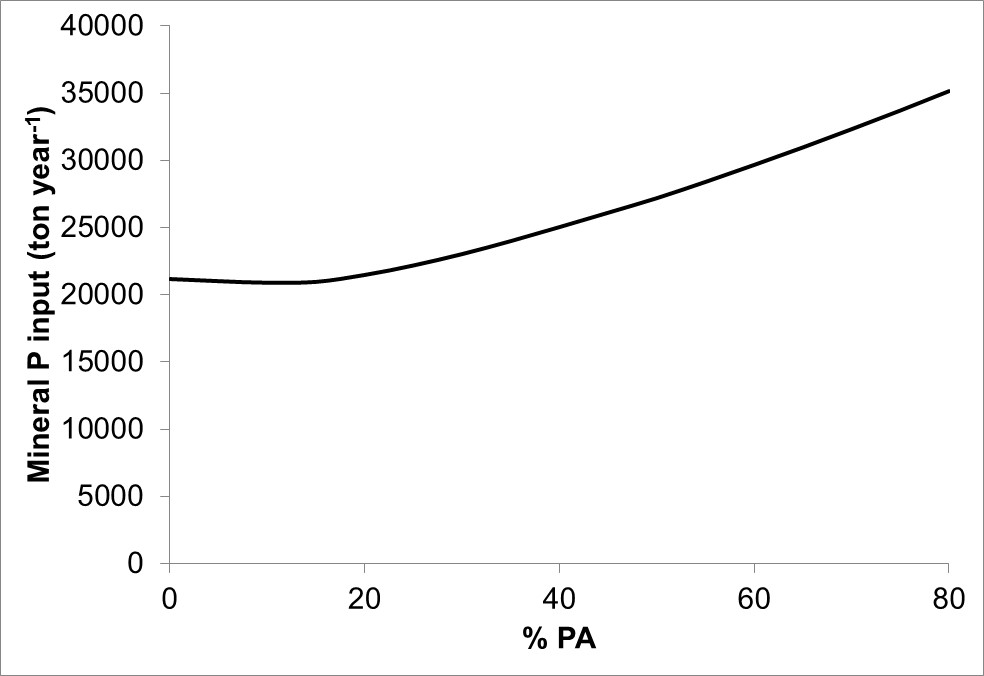 Figure S1. Mineral phosphorus (P) input (ton year-1) in relation to percentage of protein from animals (% PA) assuming P surpluses of 13 kg P ha-1 year-1 while all other parameters are equal to that in the baseline situation. ReferencesDe Haan JJ and Van Geel WCA 2013. Adviesbasis voor de bemesting van akkerbouw- en vollegrondsgroentengewassen. Praktijkonderzoek Plant en Omgeving (PPO), Wageningen, the Netherlands.Emanuelson M, Murphy M and Lindberg JE 1991. Effects of heat-treated and untreated full-fat rapeseed and tallow on rumen metabolism, digestibility, milk composition and milk yield in lactating cows. Animal Feed Science and Technology 34, 291-309.Feedipedia 2017. Animal Feed Resources Information System. Retrieved on 20 March 2018, from http://www.feedipedia.orgGroenestein CM, Van Bruggen C, Hoeksma P, Jongbloed AW and Velthof GL 2008. Nadere beschouwing van stalbalansen en gasvormige stikstofverliezen uit de intensieve veehouderij. Wettelijke Onderzoekstaken Natuur & Milieu, Wageningen, The Netherlands.Gustavsson J, Cederberg C, Sonesson U, van Otterdijk R and Meybeck A 2011. Global food losses and food waste. Extend, causes and prevention. Rome, Italy.MacDonald GK, Bennett EM, Potter PA and Ramankutty N 2011. Agronomic phosphorus imbalances across the world's croplands. Proceedings of the National Academy of Sciences 108, 3086-3091.PDV 2011. CVB Veevoedertabel 2011. Chemische samenstellingen en nutritionele waarden van voedermiddelen. Product board for animal feed, The Hague, The Netherlands.PDV 2012. Tabellenboek Veevoeding 2012. Product board for animal feed, The Hague, The Netherlands.Pharazyn A 2016. Feeding Full Fat Canola Seed to Pigs. Nutrifax - Nutrition News and Information Update. . Retrieved on 29 March 2016, from http://www.nutrecocanada.com/shur-gain/animal-nutrition/swine/swine-resources/nutrition-and-ingredientsRemmelink GJ, Blanken K, Van Middelkoop JC, Ouweltjes W and Wemmenhove H 2012. Handboek Melkveehouderij 2012. Wageningen UR Livestock Research, Lelystad, the Netherlands.Rijksoverheid 2014. 5e Nederlandse AP betreffende de Nitraatrichtlijn (2014 - 2017) (In Dutch). Ministerie van Landbouw Natuur en Voedselkwaliteit, The Hague, The Netherlands.RIVM 2013. NEVO Table 2013. Rijksinstituut voor Volksgezondheid en Milieu. Ministerie van Volksgezondheid Welzijn en Sport, Bilthoven, the Netherlands.RVO 2010. Guidance farm-specific excretion of dairy (Handreiking bedrijfsspecifieke excretie melkvee. Versie per 1 januari 2010 van kracht). Ministerie van Landbouw Natuur en Voedselkwaliteit, The Hague, The Netherlands.Rymer C and Short F 2003. The nutritive value for livestock of UK oilseed rape and rapeseed meal. Research review NO. OS14. HH-GC Authority, Warwickshire, UK.Severin M, Breuer J, Rex M, Stemann J, Adam C, Van den Weghe H and Kücke M 2014. Phosphate fertilizer value of heat treated sewage sludge ash. Plant, Soil and Environment 60, 555-561.Van Kernebeek HRJ, Oosting SJ, Van Ittersum MK, Bikker P and De Boer IJM 2016. Saving land to feed a growing population: consequences for consumption of crop and livestock products. The International Journal of Life Cycle Assessment 21, 677-687.Vestjens 2017. Chopped oilseed rape straw. Retrieved on 20 March 2018, from http://www.vestjens.co.uk/dairy-cows-chopped-oilseed-rape-strawHumansCowsPigsIndustrial food processingDry milling of wheatWheat middlingsn.c.restr1restr1Wheat germn.r.restr1restr1Wheat brann.r.restr1restr1Wheat flourn.r.restr1restr1Peeling of potatoPotato tubern.r.n.r.n.r.Potato peeln.c.restr1restr1Sugar beet processingSugarrestrrestr1restr1sugar factory limen.c.n.c.n.c.Sugar beet molassesn.c.restr1restr1Sugar beet pulpn.c.restr1restr1Crushing of rapeseedRapeseed oiln.r.n.r.restr1Rapeseed mealn.c.restr1restr1Industrial feed processingGrinding of wheatGround wheat grainn.c.restr2restr2Chopping of wheat strawChopped wheat strawn.c.n.r.n.c.Heating of potatoesPotatoesn.c.restr2restr2Cutting of sugar beetCut sugar beetn.c.restr2restr2Cutting of sugar beet tops & tailsCut sugar beet tops & tailsn.c.restr2n.r.Grinding of rapeseedGround rapeseedn.c.restr2restr2Chopping of rapeseed strawChopped rapeseed strawn.c.restr2n.c.Feed or food processingBrown beansn.r.restr1restr1EnsilagingSilage maizen.c.n.r.n.c.Silage grassn.c.n.r.n.c.No processingFresh grassn.c.n.r.n.c.Post-harvest storageProcessing Human consumption Animal husbandryPrior to processingPrior to processingPrior to processingPrior to processingWheat grainWheat grainWheat grain4Wheat strawWheat strawWheat straw5PotatoPotatoPotato9Sugar beetSugar beetSugar beet9sugar beet tops&tailssugar beet tops&tailssugar beet tops&tailssugar beet tops&tailssugar beet tops&tailssugar beet tops&tails5RapeseedsRapeseedsRapeseeds1Rapeseed strawRapeseed strawRapeseed straw5BeansBeansBeans1Industrial food processingIndustrial food processingIndustrial food processingIndustrial food processingIndustrial food processingIndustrial food processingDry milling of wheatDry milling of wheatDry milling of wheatDry milling of wheatWheat middlingsWheat middlingsWheat middlings5272Wheat germWheat germWheat germ5272Wheat branWheat branWheat bran5272Wheat flourWheat flourWheat flour5272Peeling of potatoPeeling of potatoPeeling of potatoPeeling of potatoPotato tuberPotato tuberPotato tuber152322Potato peelPotato peelPotato peel1510Sugar beet processingSugar beet processingSugar beet processingSugar beet processingSugar beet processingSugar beet processingSugarSugarSugar15232sugar factory limesugar factory limesugar factory limesugar factory limesugar factory lime15Sugar beet molassesSugar beet molassesSugar beet molasses152Sugar beet pulpSugar beet pulpSugar beet pulp157Crushing of rapeseedCrushing of rapeseedCrushing of rapeseedCrushing of rapeseedRapeseed oilRapeseed oilRapeseed oil552Rapeseed mealRapeseed mealRapeseed meal52Industrial feed processingIndustrial feed processingIndustrial feed processingIndustrial feed processingIndustrial feed processingIndustrial feed processingGrinding of wheatGrinding of wheatGrinding of wheatGround wheat grainGround wheat grainGround wheat grainGround wheat grain2Chopping of wheat strawChopping of wheat strawChopping of wheat strawChopping of wheat strawChopped wheat strawChopped wheat strawChopped wheat straw24Heating of potatoesHeating of potatoesHeating of potatoesHeating of potatoesPotatoesPotatoesPotatoes22Cutting of sugar beetCutting of sugar beetCutting of sugar beetCutting of sugar beetCut sugar beetCut sugar beetCut sugar beet7Cutting of sugar beet tops & tailsCutting of sugar beet tops & tailsCutting of sugar beet tops & tailsCutting of sugar beet tops & tailsCut sugar beet tops & tailsCut sugar beet tops & tailsCut sugar beet tops & tails29Grinding of rapeseedGrinding of rapeseedGrinding of rapeseedGrinding of rapeseedGround rapeseedGround rapeseedGround rapeseed2Chopping of rapeseed strawChopping of rapeseed strawChopping of rapeseed strawChopping of rapeseed strawChopped rapeseed strawChopped rapeseed strawChopped rapeseed straw24Feed or food processingFeed or food processingFeed or food processingFeed or food processingFeed or food processingBrown beansBrown beansBrown beans515EnsilagingEnsilagingEnsilagingEnsilagingSilage maizeSilage maizeSilage maize12Silage grassSilage grassSilage grass19TR (kg ha-1)TR (kg ha-1)TR (kg ha-1)RotationaLand typePGClay47MClay32WOWBClay25PWSWClay29PBSWClay25WOWBSClay26WOWBWPClay26GSand44MSand33WOWBSand24PWSWSand27PBSWSand24WOWBSSand24WOWBWPSand25GPeat45CowPUPigPUPigPUBased on sourceMax. feed intake (ton DM) per animal PU year-1Potato1.780.430.43Feedipedia (2017)Wheat grain3.67Feedipedia (2017)Sugar beet tops&tails1.23Feedipedia (2017)Rapeseed0.90Emanuelson et al. (1991) and Rymer and Short (2003)Emanuelson et al. (1991) and Rymer and Short (2003)Rapeseed straw0.14Vestjens (2017)Max. fraction of total dry matter intakeWheat grain0.40.4Feedipedia (2017)Rapeseed0.050.05Pharazyn (2016)Beans0.20.2Feedipedia (2017)Sugar beet0.40.0560.056Feedipedia (2017)Retention (kg)Retention (kg)Retention (kg)Content (g kg-1)bContent (g kg-1)bContent (g kg-1)bkgaPPPigPUBody tissue2.0Of which meat1710.513.0Of which human non-edible products1.5CowPUBody tissue1.8Of which meat740.202.7Of which human non-edible products1.6Raw milk8 1207.9Of which for replacement calves79.20.08Milk for human consumption (FPCM)8 5027.80.92